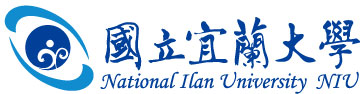 2024年職涯發展季：校園徵才簡表日期：113年3月27日(星期三)地點：本校學生活動中心公司名稱公司名稱和平工業區專用港實業股份有限公司和平工業區專用港實業股份有限公司和平工業區專用港實業股份有限公司和平工業區專用港實業股份有限公司和平工業區專用港實業股份有限公司屬性屬性□資訊通訊  □生產製造□貿易業務  □補教文化□餐飲服務  □物流倉儲■其他   港埠業             □資訊通訊  □生產製造□貿易業務  □補教文化□餐飲服務  □物流倉儲■其他   港埠業             營利事業統一編號營利事業統一編號9700011097000110970001109700011097000110屬性屬性□資訊通訊  □生產製造□貿易業務  □補教文化□餐飲服務  □物流倉儲■其他   港埠業             □資訊通訊  □生產製造□貿易業務  □補教文化□餐飲服務  □物流倉儲■其他   港埠業             公司地址公司地址花蓮縣秀林鄉和平村和工五路 6 號花蓮縣秀林鄉和平村和工五路 6 號花蓮縣秀林鄉和平村和工五路 6 號花蓮縣秀林鄉和平村和工五路 6 號花蓮縣秀林鄉和平村和工五路 6 號電話/傳真電話/傳真03-8681477#21203-8681477#212聯絡人/職稱聯絡人/職稱黃振瑜/庶務管理師黃振瑜/庶務管理師黃振瑜/庶務管理師黃振瑜/庶務管理師黃振瑜/庶務管理師E-mailE-mailyuki@hpipc.com.twyuki@hpipc.com.tw公司簡介公司簡介綠色港埠---2019 年獲歐盟認證為生態港本公司隸屬台泥企業團，係依照民國 84 年頒行之「促進產業升級條例」第三十條第一項之規定，配合和平工業區內各種物料之進出口之所需而設置，於 85 年5 月設立，總投資額為台幣 110 億元，為台泥企業團於和平地區三大投資案之一(水泥廠、電廠及港口)。綠色港埠---2019 年獲歐盟認證為生態港本公司隸屬台泥企業團，係依照民國 84 年頒行之「促進產業升級條例」第三十條第一項之規定，配合和平工業區內各種物料之進出口之所需而設置，於 85 年5 月設立，總投資額為台幣 110 億元，為台泥企業團於和平地區三大投資案之一(水泥廠、電廠及港口)。綠色港埠---2019 年獲歐盟認證為生態港本公司隸屬台泥企業團，係依照民國 84 年頒行之「促進產業升級條例」第三十條第一項之規定，配合和平工業區內各種物料之進出口之所需而設置，於 85 年5 月設立，總投資額為台幣 110 億元，為台泥企業團於和平地區三大投資案之一(水泥廠、電廠及港口)。綠色港埠---2019 年獲歐盟認證為生態港本公司隸屬台泥企業團，係依照民國 84 年頒行之「促進產業升級條例」第三十條第一項之規定，配合和平工業區內各種物料之進出口之所需而設置，於 85 年5 月設立，總投資額為台幣 110 億元，為台泥企業團於和平地區三大投資案之一(水泥廠、電廠及港口)。綠色港埠---2019 年獲歐盟認證為生態港本公司隸屬台泥企業團，係依照民國 84 年頒行之「促進產業升級條例」第三十條第一項之規定，配合和平工業區內各種物料之進出口之所需而設置，於 85 年5 月設立，總投資額為台幣 110 億元，為台泥企業團於和平地區三大投資案之一(水泥廠、電廠及港口)。綠色港埠---2019 年獲歐盟認證為生態港本公司隸屬台泥企業團，係依照民國 84 年頒行之「促進產業升級條例」第三十條第一項之規定，配合和平工業區內各種物料之進出口之所需而設置，於 85 年5 月設立，總投資額為台幣 110 億元，為台泥企業團於和平地區三大投資案之一(水泥廠、電廠及港口)。綠色港埠---2019 年獲歐盟認證為生態港本公司隸屬台泥企業團，係依照民國 84 年頒行之「促進產業升級條例」第三十條第一項之規定，配合和平工業區內各種物料之進出口之所需而設置，於 85 年5 月設立，總投資額為台幣 110 億元，為台泥企業團於和平地區三大投資案之一(水泥廠、電廠及港口)。綠色港埠---2019 年獲歐盟認證為生態港本公司隸屬台泥企業團，係依照民國 84 年頒行之「促進產業升級條例」第三十條第一項之規定，配合和平工業區內各種物料之進出口之所需而設置，於 85 年5 月設立，總投資額為台幣 110 億元，為台泥企業團於和平地區三大投資案之一(水泥廠、電廠及港口)。綠色港埠---2019 年獲歐盟認證為生態港本公司隸屬台泥企業團，係依照民國 84 年頒行之「促進產業升級條例」第三十條第一項之規定，配合和平工業區內各種物料之進出口之所需而設置，於 85 年5 月設立，總投資額為台幣 110 億元，為台泥企業團於和平地區三大投資案之一(水泥廠、電廠及港口)。福利制度福利制度【獎勵制度】 享年終獎金 2 個月+績效獎金 / 季獎金 / 員工持股信託【節慶禮金】 勞動節 / 春節 / 端午節 / 中秋節 / 生日禮金【生活關懷】 結婚禮金 / 喪葬補助 / 急難貸款/健康檢查【福利補助】 生育補助金 / 員工及眷屬醫療費用補助 / 子女獎學金 / 旅遊補助【獎勵制度】 享年終獎金 2 個月+績效獎金 / 季獎金 / 員工持股信託【節慶禮金】 勞動節 / 春節 / 端午節 / 中秋節 / 生日禮金【生活關懷】 結婚禮金 / 喪葬補助 / 急難貸款/健康檢查【福利補助】 生育補助金 / 員工及眷屬醫療費用補助 / 子女獎學金 / 旅遊補助【獎勵制度】 享年終獎金 2 個月+績效獎金 / 季獎金 / 員工持股信託【節慶禮金】 勞動節 / 春節 / 端午節 / 中秋節 / 生日禮金【生活關懷】 結婚禮金 / 喪葬補助 / 急難貸款/健康檢查【福利補助】 生育補助金 / 員工及眷屬醫療費用補助 / 子女獎學金 / 旅遊補助【獎勵制度】 享年終獎金 2 個月+績效獎金 / 季獎金 / 員工持股信託【節慶禮金】 勞動節 / 春節 / 端午節 / 中秋節 / 生日禮金【生活關懷】 結婚禮金 / 喪葬補助 / 急難貸款/健康檢查【福利補助】 生育補助金 / 員工及眷屬醫療費用補助 / 子女獎學金 / 旅遊補助【獎勵制度】 享年終獎金 2 個月+績效獎金 / 季獎金 / 員工持股信託【節慶禮金】 勞動節 / 春節 / 端午節 / 中秋節 / 生日禮金【生活關懷】 結婚禮金 / 喪葬補助 / 急難貸款/健康檢查【福利補助】 生育補助金 / 員工及眷屬醫療費用補助 / 子女獎學金 / 旅遊補助【獎勵制度】 享年終獎金 2 個月+績效獎金 / 季獎金 / 員工持股信託【節慶禮金】 勞動節 / 春節 / 端午節 / 中秋節 / 生日禮金【生活關懷】 結婚禮金 / 喪葬補助 / 急難貸款/健康檢查【福利補助】 生育補助金 / 員工及眷屬醫療費用補助 / 子女獎學金 / 旅遊補助【獎勵制度】 享年終獎金 2 個月+績效獎金 / 季獎金 / 員工持股信託【節慶禮金】 勞動節 / 春節 / 端午節 / 中秋節 / 生日禮金【生活關懷】 結婚禮金 / 喪葬補助 / 急難貸款/健康檢查【福利補助】 生育補助金 / 員工及眷屬醫療費用補助 / 子女獎學金 / 旅遊補助【獎勵制度】 享年終獎金 2 個月+績效獎金 / 季獎金 / 員工持股信託【節慶禮金】 勞動節 / 春節 / 端午節 / 中秋節 / 生日禮金【生活關懷】 結婚禮金 / 喪葬補助 / 急難貸款/健康檢查【福利補助】 生育補助金 / 員工及眷屬醫療費用補助 / 子女獎學金 / 旅遊補助【獎勵制度】 享年終獎金 2 個月+績效獎金 / 季獎金 / 員工持股信託【節慶禮金】 勞動節 / 春節 / 端午節 / 中秋節 / 生日禮金【生活關懷】 結婚禮金 / 喪葬補助 / 急難貸款/健康檢查【福利補助】 生育補助金 / 員工及眷屬醫療費用補助 / 子女獎學金 / 旅遊補助徵才職稱及條件職缺名稱名額科系科系工作內容工作內容工作內容工作內容工作內容薪資待遇徵才職稱及條件機械工程師1相關科系畢相關科系畢港區裝卸機械設備維護,故障排除，搶修等工作及相關業務港區裝卸機械設備維護,故障排除，搶修等工作及相關業務港區裝卸機械設備維護,故障排除，搶修等工作及相關業務港區裝卸機械設備維護,故障排除，搶修等工作及相關業務港區裝卸機械設備維護,故障排除，搶修等工作及相關業務面議徵才職稱及條件電機工程師3相關科系畢相關科系畢港區裝卸設備電機,電子設備維護故障排除，搶修等工作及相關業務港區裝卸設備電機,電子設備維護故障排除，搶修等工作及相關業務港區裝卸設備電機,電子設備維護故障排除，搶修等工作及相關業務港區裝卸設備電機,電子設備維護故障排除，搶修等工作及相關業務港區裝卸設備電機,電子設備維護故障排除，搶修等工作及相關業務面議徵才職稱及條件港勤工程師3相關科系畢相關科系畢船舶離靠泊,裝卸作業督導,及下包商管理、作業機具,拖船等相關業務船舶離靠泊,裝卸作業督導,及下包商管理、作業機具,拖船等相關業務船舶離靠泊,裝卸作業督導,及下包商管理、作業機具,拖船等相關業務船舶離靠泊,裝卸作業督導,及下包商管理、作業機具,拖船等相關業務船舶離靠泊,裝卸作業督導,及下包商管理、作業機具,拖船等相關業務面議徵才職稱及條件學生需準備履歷學生需準備履歷■是  □ 否■是  □ 否進行現場
面試/徵才■是  □ 否需求類型需求類型■全職  □工讀■全職  □工讀■全職  □工讀